Filtr powietrza, wymienny FF 133Opakowanie jednostkowe: 5 szt.Asortyment: B
Numer artykułu: 0093.0019Producent: MAICO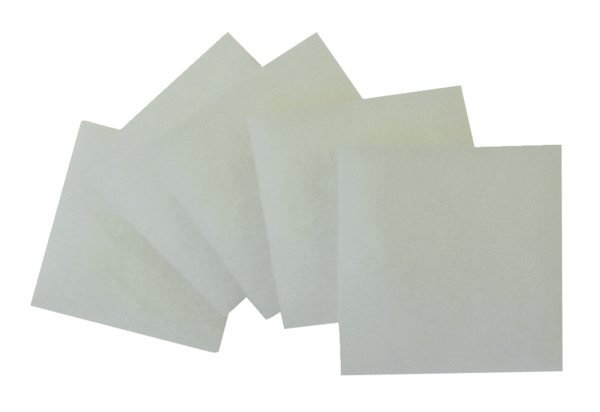 